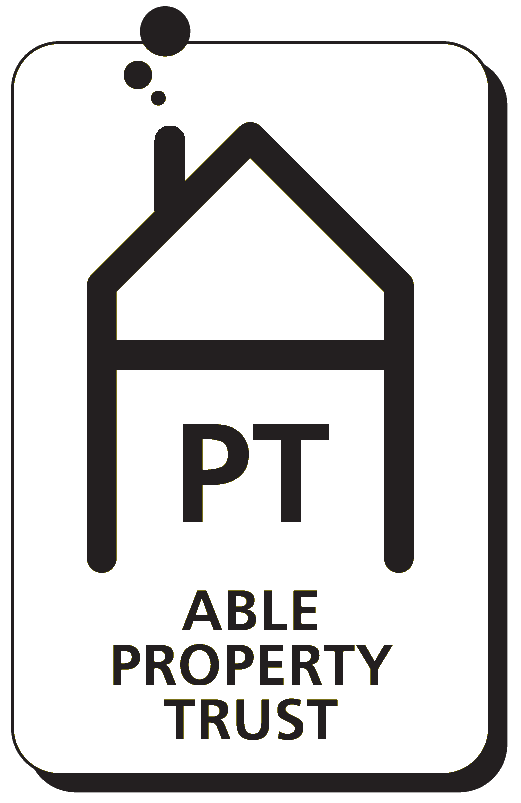 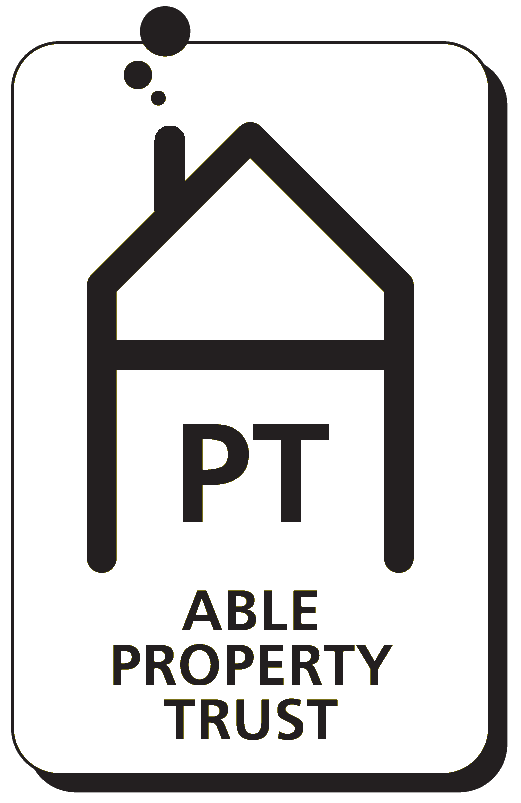                               TENANCY GUARANTOR FORMName of Guarantor (block capitals) __________________________________________________Address of Guarantor___________________________________________________________________________________________________________________________________________________________________________________________________________________________I, Mr/Mrs/Ms    ________________________     of the above address declare and confirm that I am a property owner and that I will be fully responsible for the actions and payment of rent of,For the duration of their tenancy agreement/s at the property known as,_________________________________________________________________________________________________________________________________________________________________________________I understand that this declaration will become enforceable at the discretion of the Landlord or their Agents. I further understand that the rent payable by standing order is £             per calendar month and a refundable deposit bond of £          is also payable at the outset of the tenancy. The tenancy is protected under the terms of a shorthold tenancy agreement, which is renewable at the end of the term assured, subject to the approval of the Landlord or their Agents.I fully understand the implications of the above declaration and confirm that the details are correct and I sign below without reservation.Signed and dated by the Guarantor ____________________________________________________Signed and dated by Able Property Trust ________________________________________________Able Property Trust - PO Box 6098 – Nottingham – NG5 2LS Company Registration Number 04356733 (England and Wales) 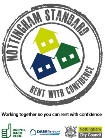 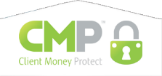 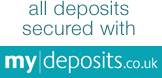 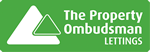 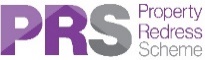 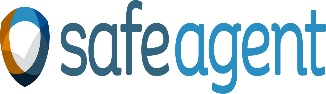 